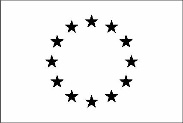 											01.07.2022 r.	Akademia Morska w Szczecinie informuje o wyborze najkorzystniejszej oferty zapytanie ofertowe na dostawę młyna – kruszarki do tworzyw sztucznych w ramach projektu„ Centrum badawcze diagnozowania, recyklingu elementów wielko i małogabarytowych oraz identyfikacji odzyskanych materiałów” W wyniku przeprowadzonego zapytania ofertowego uzyskano odpowiedź od następujących podmiotów:Zamówienia udzielono firmie  FH.Tech-Prim Ilona Dziurkowska Ul. Katowicka 67 42-263 Wrzosowa – oferta najkorzystniejsza cenowo.Nazwa firmyAdresCena  bruttoFH.Tech-Prim Ilona Dziurkowska Ul. Katowicka 67 42-263 Wrzosowa20 000,00 złStiler Przemysław Bańkowski Ul.11 Listopada 16/52 08-110 Siedlce 26 799,00 złP&F Wartacz PHU Paweł Wartacz Ul. Kościerzyńska 21-23 Wrocław 28 290,00 zł